REKONDITIONSANVISNING CHATTANOOGA CEFAR TENSCefar TENS set Nordic Art Nr: 2061Öppna väskan och inventera, väskan skall innehålla: 1 st Cefar stimulator, 2 st elektrodkablar (en ljusgrå och en mörkgrå), 1 st bältesklämma, 1 st nackband, 1 st batteriladdare samt 1 st bruksanvisning enligt bild 1.Inspektera apparaten, försäkra dig om att den inte har några synliga skador så som sprickor eller lösa delar.Inspektera elektrodkablarna, leta efter skador på isoleringen och känn efter så att anslutningarna är hela i båda ändar.Gör rent apparat och tillbehör genom att torka av med lämplig DESINFEKTION 70-80%. (se förslag på bild 2) Väskan kan med fördel blåsas ren med tryckluft och sedan torkas av med vipes eller fuktig trasa innehållande desinfektionsmedel.Anslut laddaren till apparaten och säkerställ att laddning sker.Anslut en elektrodkabel i apparatens kanal 1.Starta apparaten, välj program 1.Korsa anslutningskontakterna (en röd och en svart) mellan tummen och pekfingret och håll kvar alternativt kan man montera på krokodilklämmor, koppla samman röd krokodilklämma med svart pinne. (se bilder)Öka amplituden till över 10 med pilen upp, vricka på kabelns anslutningskontakt och skaka kabeln för att utesluta glappkontakt. Om man får fram symbolen "kabelbrott" kan det innebära glappkontakt/kabelbrott. Upprepa detta med den andra kabeln i kanal 2.Testa ytterligare ett program.Stäng av apparaten (välj program 1 innan avstängning).Koppla ifrån kablarna.Lägg tillbaka apparaten och alla tillbehör på respektive plats i väskan enligt bild 1.KLART 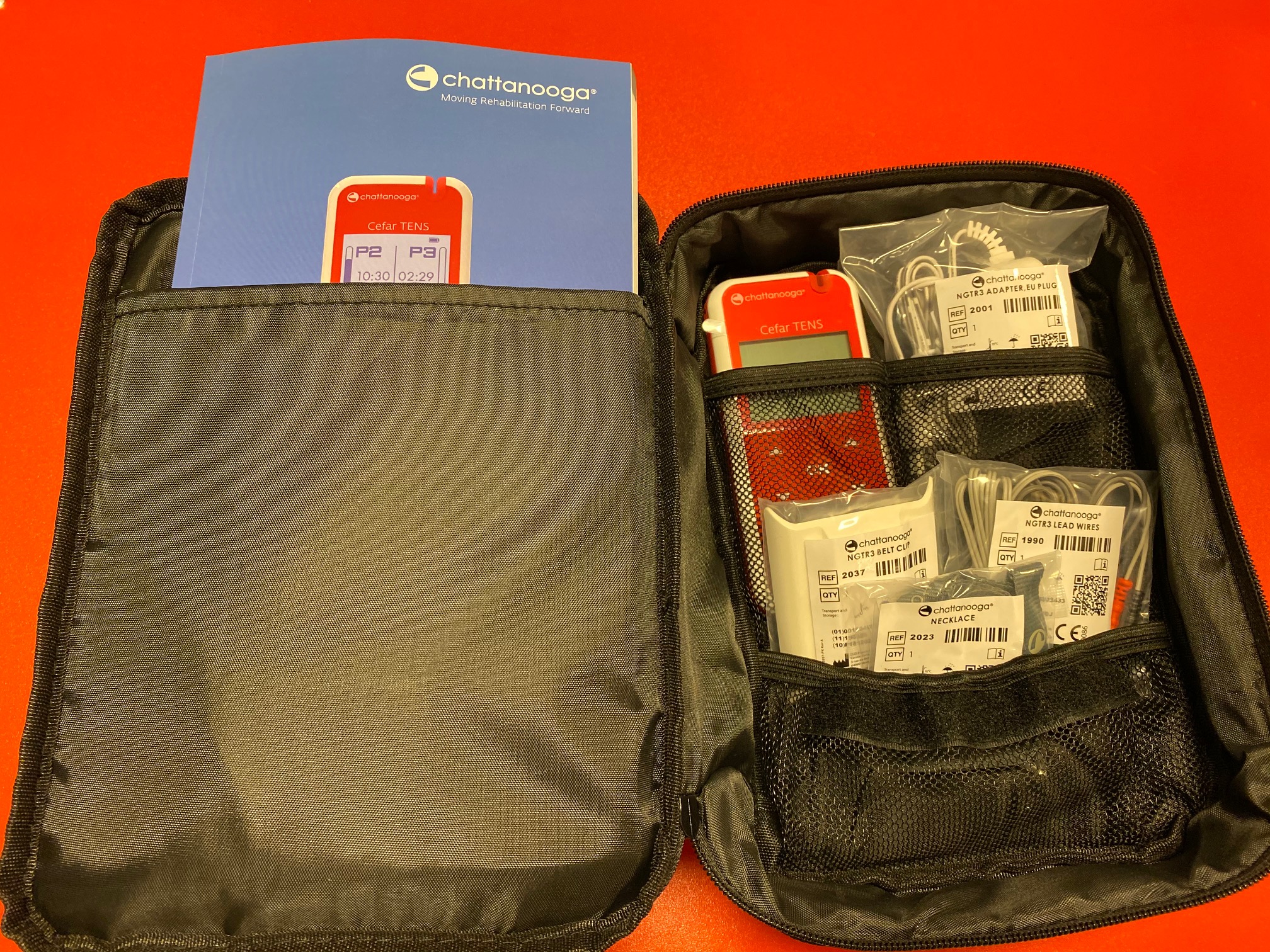 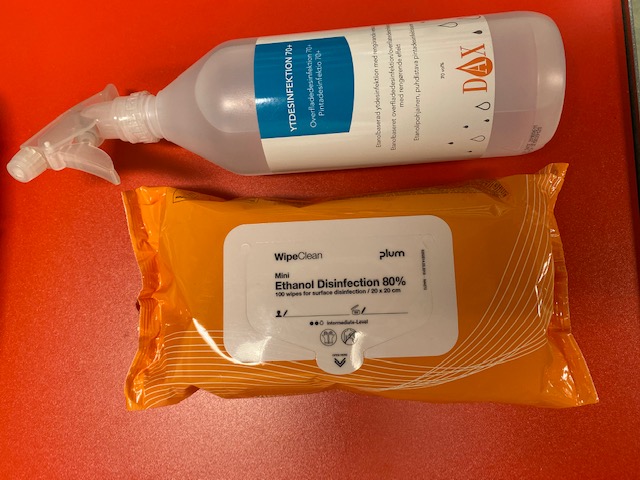 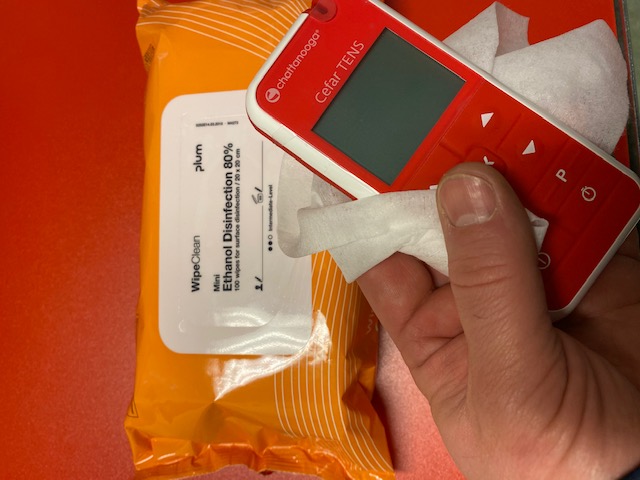 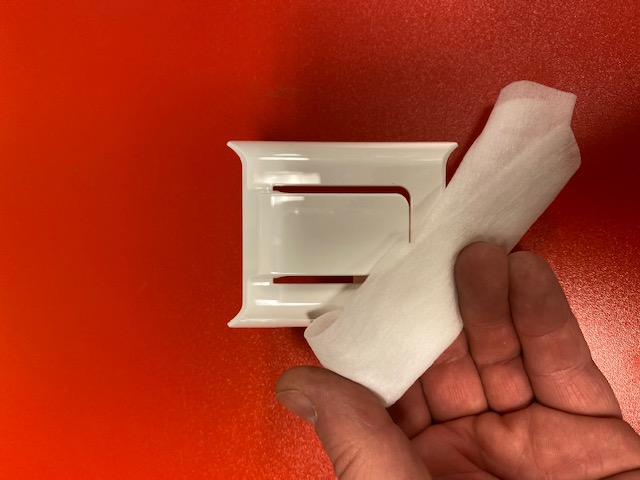 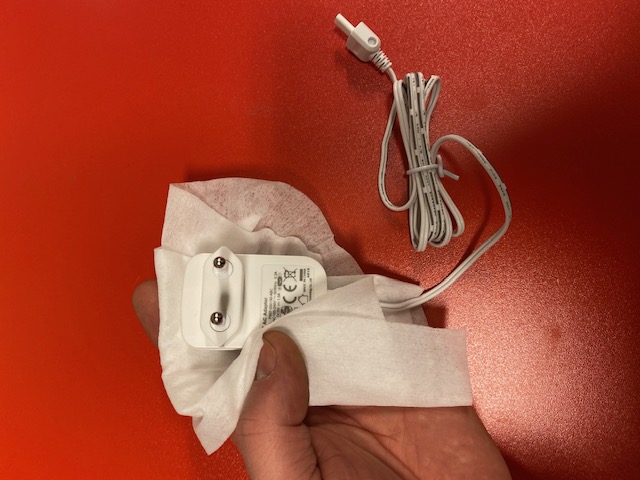 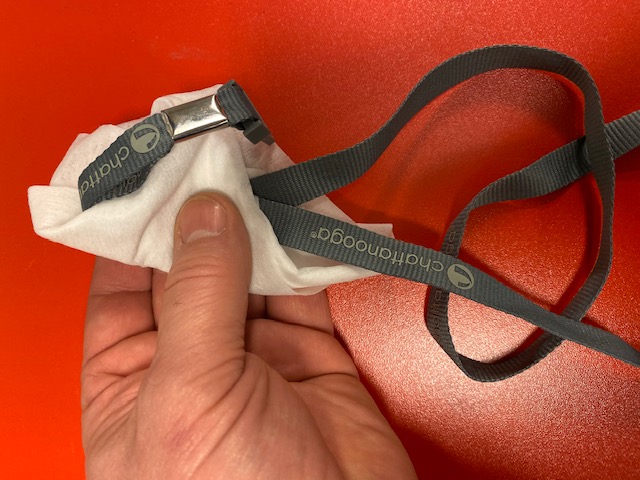 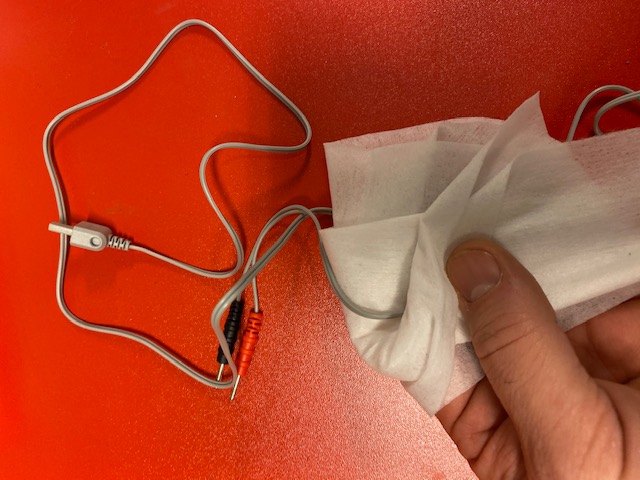 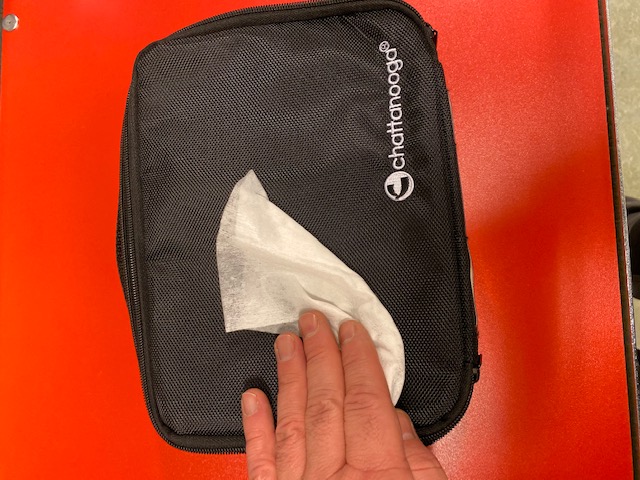 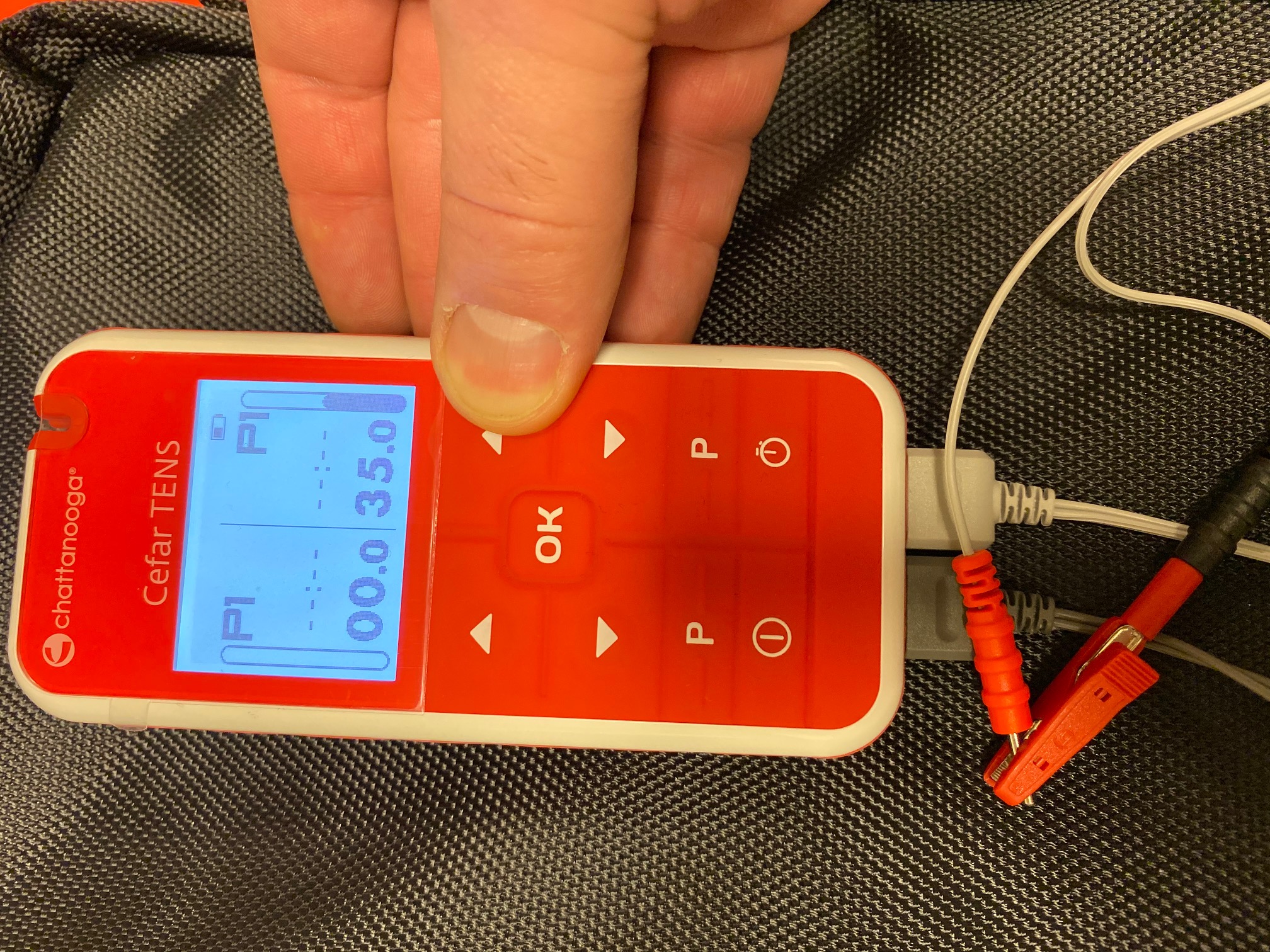 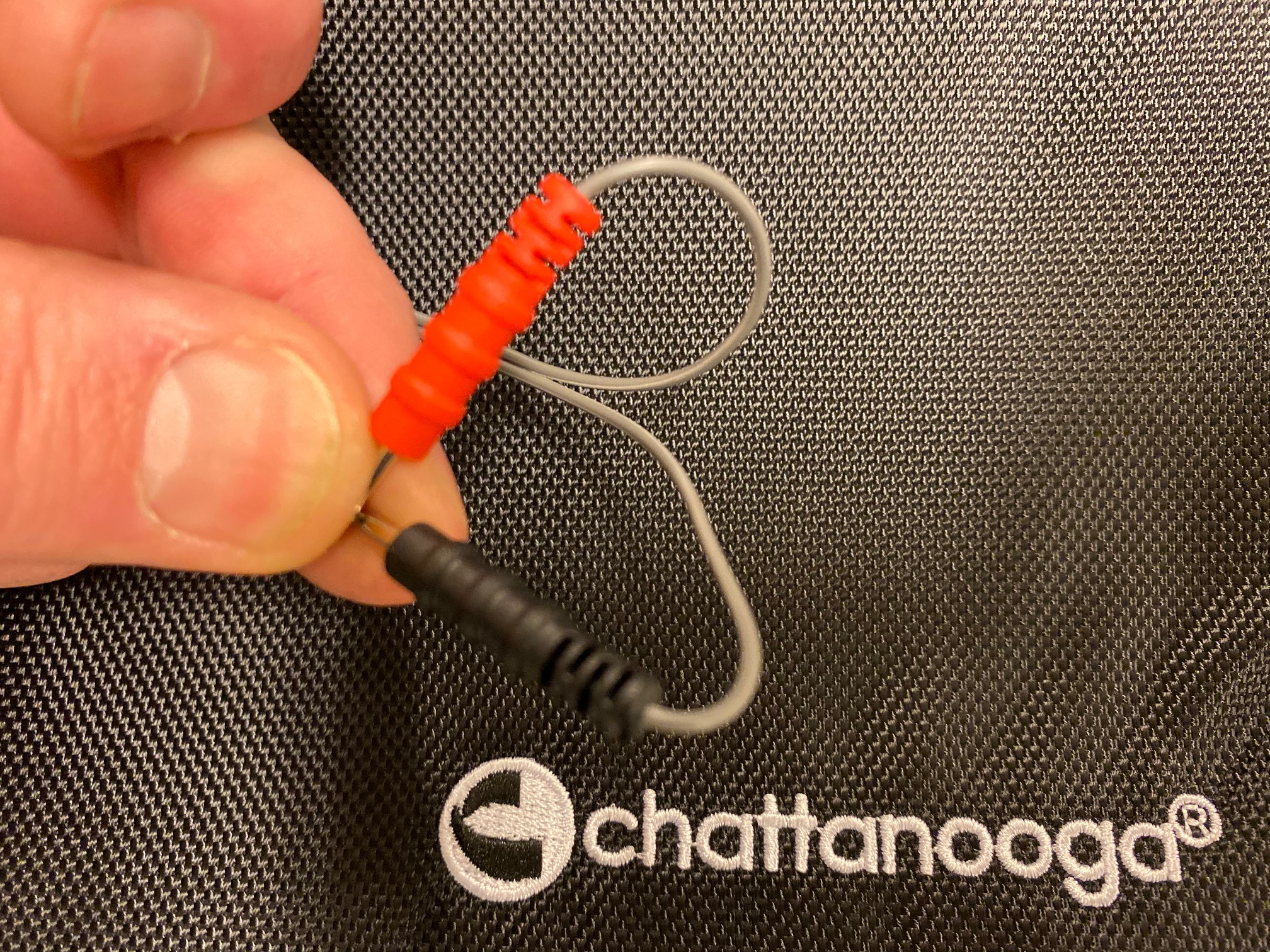 